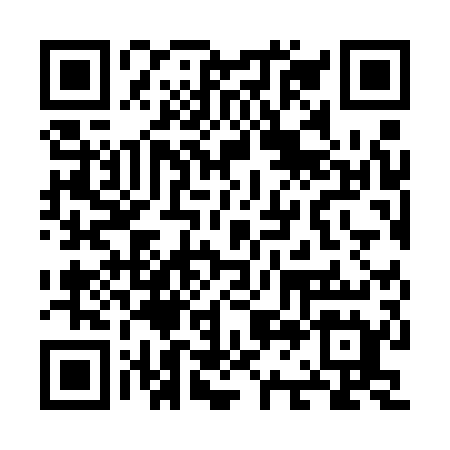 Ramadan times for Martim da Pega, PortugalMon 11 Mar 2024 - Wed 10 Apr 2024High Latitude Method: Angle Based RulePrayer Calculation Method: Muslim World LeagueAsar Calculation Method: HanafiPrayer times provided by https://www.salahtimes.comDateDayFajrSuhurSunriseDhuhrAsrIftarMaghribIsha11Mon5:155:156:4612:384:466:316:317:5712Tue5:145:146:4412:384:466:326:327:5813Wed5:125:126:4312:384:476:336:337:5914Thu5:105:106:4112:374:486:346:348:0015Fri5:085:086:3912:374:496:366:368:0116Sat5:075:076:3812:374:506:376:378:0217Sun5:055:056:3612:364:516:386:388:0318Mon5:035:036:3412:364:516:396:398:0519Tue5:015:016:3312:364:526:406:408:0620Wed5:005:006:3112:364:536:416:418:0721Thu4:584:586:2912:354:546:426:428:0822Fri4:564:566:2812:354:556:436:438:0923Sat4:544:546:2612:354:556:446:448:1024Sun4:534:536:2512:344:566:456:458:1225Mon4:514:516:2312:344:576:466:468:1326Tue4:494:496:2112:344:586:476:478:1427Wed4:474:476:2012:344:586:486:488:1528Thu4:454:456:1812:334:596:496:498:1629Fri4:434:436:1612:335:006:506:508:1830Sat4:424:426:1512:335:006:516:518:1931Sun5:405:407:131:326:017:527:529:201Mon5:385:387:111:326:027:537:539:212Tue5:365:367:101:326:037:547:549:233Wed5:345:347:081:316:037:557:559:244Thu5:325:327:071:316:047:567:569:255Fri5:305:307:051:316:057:577:579:266Sat5:295:297:031:316:057:587:589:287Sun5:275:277:021:306:067:597:599:298Mon5:255:257:001:306:078:018:019:309Tue5:235:236:591:306:078:028:029:3210Wed5:215:216:571:296:088:038:039:33